Name of Journal: World Journal of Gastrointestinal OncologyManuscript NO: 40131Manuscript Type: ORIGINAL ARTICLERetrospective StudyPrognostic value of vascular endothelial growth factor receptor 1 and class III β-tubulin in survival for non-metastatic rectal cancerKong XQ et al. VEGFR1 and TUBB3 for rectal cancerXiang-Quan Kong, Yun-Xia Huang, Jin-Luan Li, Xue-Qing Zhang, Qing-Qin Peng, Li-Rui Tang, Jun-Xin WuXiang-Quan Kong, Yun-Xia Huang, Jin-Luan Li, Xue-Qing Zhang, Li-Rui Tang, Jun-Xin Wu, Department of Radiation Oncology, Fujian Medical University Cancer Hospital, Fujian Cancer Hospital, Fuzhou 350014, Fujian Province, ChinaQing-Qin Peng, Department of Radiation Oncology, First Hospital of Quanzhou Affiliated to Fujian Medical University, Quanzhou 362000, Fujian Province, ChinaORCID number: Xiang-Quan Kong (0000-0002-5215-121X); Yun-Xia Huang (0000-0002-8542-9804) ; Jin-Luan Li (0000-0002-3533-898X) ; Xue-Qing Zhang (0000-0002-0213-8041) ; Qing-Qin Peng (0000-0002-8787-301X) ; Li-rui Tang (0000-0003-3721-5913) ; Jun-Xin Wu (0000-0003-1047-2338)Author contributions: All authors helped to perform the research; Kong XQ manuscript writing and performing procedures; Huang YX manuscript writing and data analysis; Li JL contribution to writing the manuscript and drafting conception; Zhang XQ, Peng QQ and Tang LR contribution to writing the manuscript and data analysis; Wu JX contribution to writing the manuscript, drafting conception and design.Institutional review board statement: This study was reviewed and approved by the Ethics Committee of the Fujian Cancer Hospital.Informed consent statement: Patients were not required to give informed consent to the study due to the retrospective nature of the study involving the review of patient medical records and tumor specimens. Conflict-of-interest statement: All authors declare no conflicts-of-interest related to this article.Open-Access: This article is an open-access article which was selected by an in-house editor and fully peer-reviewed by external reviewers. It is distributed in accordance with the Creative Commons Attribution Non Commercial (CC BY-NC 4.0) license, which permits others to distribute, remix, adapt, build upon this work non-commercially, and license their derivative works on different terms, provided the original work is properly cited and the use is non-commercial. See: http://creativecommons.org/licenses/by-nc/4.0/Manuscript source: Unsolicited manuscriptCorrespondence to: Jun-Xin Wu, PhD, Attending Doctor, Professor, Department of Radiation Oncology, Fujian Medical University Cancer Hospital, Fujian Cancer Hospital, 420 Fuma Rd, Jinan District, Fuzhou 350014, Fujian Province, China. junxinwufj@aliyun.comTelephone: +86-591-83660063Received: June 2, 2018 Peer-review started: June 2, 2018First decision: July 10, 2018Revised: July 17, 2018 Accepted:Article in press:Published online:AbstractAIM To assess the long-term prognostic value of vascular endothelial growth factor receptor 1 (VEGFR1) and class III β-tubulin (TUBB3) mRNA expression in non-metastatic rectal cancer.METHODSA total of 75 consecutive patients with non-metastatic rectal cancer from March 2004 to November 2008 were analyzed retrospectively at our Institute. The mRNA expressions of VEGFR1 and TUBB3 were detected by multiplex branched DNA liquid-chip technology. The Cutoff Finder application was applied to determine cutoff point of mRNA expression. SPSS software version 22.0 was used for analysis.RESULTSThe median follow-up was 102.7 months (range, 6-153.6). The 2 and Fisher’s exact tests showed that VEGFR1 expression was related to lymph node metastasis (P = 0.013), while no relationships between TUBB3 and clinicopathological features were observed. The univariate analysis showed that T stage, lymph node metastasis, tumor differentiation, VEGFR1 and TUBB3 mRNA expression were correlated to overall survival (OS) (P = 0.048, P = 0.003, P = 0.052, P = 0.003 and P = 0.015, respectively). Also, lymph node metastasis and VEGFR1 expression were independently influencing the OS by multivariate analysis (P = 0.027 and P = 0.033). The VEGFR1 expression was positively correlated with TUBB3 (P = 0.024). The patients with both low expression of TUBB3 and VEGFR1 presented a better OS (P = 0.003). In addition, the receiver operating characteristic analysis suggested that the combination of lymph node metastasis and VEGFR1 had a more favorable prognostic value (P < 0.001). CONCLUSIONVEGFR1 expression and lymph node metastasis independently and jointly affect the survival. Moreover, low expression of VEGFR1 and TUBB3 presented a better OS in patients with non-metastatic rectal cancer, which might serve as a potential prognostic factor. Key words: Rectal cancer; Class III β-tubulin; Vascular endothelial growth factor receptor 1; Overall survival© The Author(s) 2018. Published by Baishideng Publishing Group Inc. All rights reserved.Core tip: Nowadays, personalized and precision medicine becomes vital in cancer treatment. Herein, we focus on the long-term prognostic value of vascular endothelial growth factor receptor 1 (VEGFR1) and class III β-tubulin (TUBB3) mRNA expression in non-metastatic rectal cancer. In the 75 consecutive patients enrolled, we found that VEGFR1 expression and lymph node metastasis were independent factors influencing overall survival and the combination of them showed a favorable prognostic value. Also, the VEGFR1 expression was significantly related to the lymph node metastasis. In addition, VEGFR1 expression was positively correlated to TUBB3.Kong XQ, Huang YX, Li JL, Zhang XQ, Peng QQ, Tang LR, Wu JX. Prognostic value of vascular endothelial growth factor receptor 1 and class III β-tubulin in survival for non-metastatic rectal cancer. World J Gastrointest Oncol 2018; In pressINTRODUCTION Rectal cancer is one of the most diagnosed malignancies among both male and female worldwide with worse outcomes than colon cancer[1,2]. Clinically, patients showed various outcomes to multimodality therapies. Nowadays, personalized and precision medicine has become essential in the treatment of rectal cancer. Recent studies conducted the gene expression profiling to predict the response and long-term prognosis of malignancies[3,4]; however, no consensus was achieved on the prognostic gene profiling for rectal cancer. Vascular endothelial growth factor (VEGF) possesses a significant role in angiogenesis by binding to VEGFR1 and VEGFR2, which is required for cancer progression and metastasis[5,6]. A phase II trial indicated that VEGF could predict the pathological response to locally advanced rectal cancer patients treated with neoadjuvant cetuximab-based chemoradiation[7]. In addition, class III β-tubulin (TUBB3) has been reported to play a critical role in tumor development and malignant transformation as a β-tubulin isotype. The variable levels of expression of the gene have been reported in colon, lung, ovary, kidney, prostate, and throat cancer with solid tumors[8-10]. However, only a few studies focused on its role in rectal cancer. Herein, our study attempted to explore the potential prognostic value of VEGFR1 and TUBB3 for long-term survival in non-metastatic rectal cancer.MATERIALS AND METHODS PatientsEighty cases of well-preserved formalin-fixed and paraffin embedded tumor tissue specimens underwent total mesorectal excision (TME) at the Fujian Cancer Hospital from March 2004 to November 2008 were examined retrospectively. Among these, 2 patients with previous malignancy and 3 with distant metastasis were excluded. Finally, 75 patients who fulfilled the following inclusion criteria were enrolled in the study: (1) Pathologically confirmed as primary rectal adenocarcinoma; (2) underwent TME; (3) no evidence of distant metastasis; (4) no previous or concurrent malignancy; and (5) complete follow-up information was obtained.The variables such as gender, age, preoperative carcino-embryonic antigen (pre-CEA), pre-operative hemoglobin (pre-Hb), distance to the verge, T stage, lymph node metastasis, venous invasion, and tumor differentiation were considered. The T stage and lymph node metastasis re-diagnosed based on the 8th Edition of the American Joint Committee on Cancer (AJCC)[11]. Treatments and follow-upAll patients underwent TME, including abdominoperineal resection and low anterior resection. Of these, 8 cases received neoadjuvant chemoradiotherapy followed by TME. A total of 66 cases received 5-fluorouracil (5-FU)-based chemotherapy. The overall survival (OS) was defined as the duration from the date of diagnosis to the last follow-up or the date of death due to any cause, which was obtained from the medical records and telephonic interviews.Multiplex branched DNA liquidchip technology The formalin-fixed and paraffin embedded tumor tissue specimens containing more than 70% of tumor cells were selected. The MBL technology (Guangzhou SurExam Bio-Tech Co., Ltd., China) was implemented to determine the mRNA expression levels of VEGFR1 and TUBB3. The FFPE tissue samples were lysed in the presence of proteinase K, at 56 °C for 2 h. Then, the lysate was transferred to a 96-well plate, containing the blocking reagent, capture beads with probes for VEGFR1 and TUBB3, and target gene-specific probe sets. Thus, the sandwich nucleic acid hybridization was carried out for 16 h. The unbound RNA was removed by three washings with buffer under a vacuum system. The signal bound to the target mRNA was amplified with a streptavidin-conjugated phycoerythrin solution at 50 °C for 30 min. The fluorescence values of the samples were identified and analyzed using Luminex 200 system (Luminex, Austin, TX, United States), which were regarded as the RNA expression levels of each gene. The cutoff point of mRNA expression affecting the survival was determined by Cutoff Finder application[12].Statistical analysisThe end point of our analysis was OS. The association of gene expression level and clinicopathological features was studied by the 2 and Fisher’s exact tests. The association between the mRNA expressions of VEGFR1 and TUBB3 was studied by the Spearman correlation test. The Kaplan–Meier test was used to analyze the OS, and Cox regression model (LR forward) was employed for univariate and multivariate analysis. The receiver operating characteristic (ROC) analysis was employed for assessing the specificity as well as the sensitivity of predicting OS by specific parameters. The statistical significance of area under the ROC (area under curve, AUC) was calculated by Delong's test[13]. P-values < 0.05 were deemed significant. The statistical analysis was conducted by SPSS version 22.0 (IBM Corporation, Armonk, NY, United States). The statistical methods of our study were reviewed by Qian-yu Ni from The First Affiliated Hospital of Fujian Medical University.RESULTS Patient characteristicsA total of 75 patients were enrolled in the present study. The characteristics of non-metastatic patients are summarized in Table 1. Median follow-up time was 102.7 mo (range: 6.0-153.6). The cohort comprised of 39 (52%) male and 36 (48%) female cases with the median age 52 years (range, 29-74). Among these patients, 21 (36.8%) cases presented the pre-CEA records that were higher than 5 ng/mL, while that for 18 cases could not be accessed. In the case of pre-Hb, 26 (34.7%) patients were ≤ 120 g/L and the remaining were > 120 g/L. In terms of the tumor location, 46 (61.3%) patients had low rectal cancer (0-5 cm distance to verge), while the other 29 (38.7%) patients were > 5 cm. In all, 22 (29.3%) with lymph node metastasis positive and 53 (70.6%) were negative. 20 (26.7%) patients were identified as poorly differentiated and 55 (73.3%) as moderate-to-well differentiated. According to the Cutoff Finder software, 0.0575 and 0.2025 were considered as the optimal cutoff point for the VEGFR1 and TUBB3 expression value (Figure 1). In addition, 36 (48%) and 22 (29.3%) patients showed a high expression of VEGFR1 and TUBB3, respectively.Associations between mRNA expression and clinicopathological featuresThe correlations between VEGFR1/TUBB3 mRNA expression and clinicopathological features were analyzed (Table 2). A majority of the patients displayed positive lymph node metastasis in the high-expression group of VEGFR1 (P = 0.013). However, no significant difference was found between the expression level of TUBB3 expression and clinicopathological features (gender, age, pre-CEA, pre-Hb, distance to the verge, T stage, lymph node metastasis and venous invasion, all P > 0.05).Impact of VEGFR1 and TUBB3 on OS The Cox regression analysis of OS influencing factors was shown in Table 3. The univariate analysis showed that T stage, lymph node metastasis, tumor differentiation, as well as, VEGFR1 and TUBB3 expression were significantly related to OS (P = 0.048, P = 0.003, P = 0.052, P = 0.003 and P = 0.015, respectively) (Figures 2, 3 A and B). Moreover, Kaplan-Meier analysis showed that the rates of 1-, 3-, and 5-year OS in the TUBB3 low- and high-expression groups were 94.9 vs 94.4%, 76.9 vs 52.8%, and 71.8 vs 47.2%, respectively (P = 0.017). The rates of OS in the VEGFR1 low- and high-expression groups were 98.1 vs 86.4%, 77.4 vs 36.4%, and 69.8 vs 36.4%, respectively (P = 0.003). Moreover, the lymph node metastasis (HR = 3.042, 95%CI: 1.137-8.142, P = 0.027) and VEGFR1 (HR = 2.151, 95%CI: 1.062-4.355, P = 0.033) were independent factors influencing the OS as evaluated by the multivariate Cox regression model. Prognostic value of different combinations on survivalThe expressions of VEGFR1 and TUBB3 were positively correlated (P = 0.006, r = 0.315) by the Spearman’s correlation test. Both low expressions of VEGFR1 and TUBB3 were observed in 32 (42.6%) cases. Moreover, the Kaplan-Meier analysis showed that the 1-, 3-, and 5-year OS of both low-expression patients vs others were 96.9 vs 93.0%, 84.4 vs 53.5%, 78.1 vs 46.5%, respectively (P = 0.003, Figure 3C). Meanwhile, the Kaplan-Meier analysis showed that the rates of 1-, 3-, and 5-year OS in positive lymph node metastasis patients with high expression of VEGFR1 vs others were 90.0 vs 98.2%, 35.0 vs 78.2%, and 30.0 vs 70.9%, respectively (P < 0.001) (Figure 3D).Finally, we combined the two independent prognostic factors, lymph node metastasis and VEGFR1 expression, to construct a prognostic model and supplemented the VEGFR1 expression to the lymph node metastasis by ROC analysis in order to assess the improvement of the model for OS. The lymph node metastasis (AUC: 0.688, 95%CI: 0.567–0.808, P = 0.005) showed a better prognostic value than VEGFR1 expression (AUC: 0.635, 95%CI: 0.507–0.764, P = 0.045). Furthermore, a better prognostic value was shown when combining the lymph node metastasis and VEGFR1 expression (AUC: 0.748, 95%CI: 0.637–0.859, P < 0.001) (Figure 4). DISCUSSION Firstly, we evaluated the long-term prognostic value of VEGFR1 and TUBB3 after the diagnosis of non-metastatic rectal cancer with a median follow-up of 102 mo. Here, we found that VEGFR1 and TUBB3 expression affected the OS in the non-metastatic rectal cancer by the univariate analysis. Moreover, a favorable OS in both low expression of VEGFR1 and TUBB3 was noted as compared to others. In addition, the association between VEGFR1 expression and lymph node metastasis was also assessed. The combination of lymph node metastasis and VEGFR1 expression might also provide a promising tool for the prognosis of non-metastatic rectal cancer.Reportedly, VEGFR correlates with poor prognosis, metastasis, and recurrence in various tumor types including breast and lung cancers[14,15]. Moreover, previous studies demonstrated that the VEGF plays a crucial role as a potent angiogenic factor in both experimental and human studies with respect to colorectal cancer progression and metastases[16-18]. The co-expression of the VEGF and VEGFR1/2 in the nucleus stimulates the proliferation and migration of endothelial cells, thereby providing nutrition for growing tumors and establishing a continuity between tumor cells and host vasculature[19]. VEGFR1 is primarily localized in the nucleus of endothelial cells, as the predominant receptor of tumor microenvironment; it is essential for the survival of endothelial cells[20]. Tsai et al[21] reported that the overexpression of VEGF is a significant positive predictor for early postoperative relapse in stage I–III colorectal cancer patients, leading to poor OS (P = 0.002). Similarly, Ishgami et al[22] reported that the overexpression of VEGF mRNA was an independent factor affecting OS as assessed by multivariate analysis (HR = 1.94, P = 0.005). Herein, we found that the low expression of VEGFR1 might positively affected OS with a 5-year OS of 69.8% for low vs 36.4% for the high-expression group (HR = 2.151, P = 0.033). These results indicated that VEGFR1 functions as a positive regulator of angiogenesis[23], which might lead to poor survival in cancer patients. A previous study evaluated the VEGF expression of 117 colorectal adenocarcinoma patients, and confirmed that lymph node metastasis (positive vs negative, P < 0.001) and TNM stage (stage III vs I/II, P < 0.001) were related to increased VEGF expression. Moreover, the mean number of metastatic nodes was significantly associated with VEGF expression (1.06 ± 2.84 for low expression vs 2.45 ± 4.03 for high expression, P = 0.031)[24]. Similarly, our study implied that VEGFR1 expression was related to lymph nodes metastatic (P = 0.013). However, whether the function of VEGF/VEGFR1 affects lymph node metastasis or not is yet unclear. Nagy et al[25] hypothesized that the tumor cells in the circulation directly reached the regional lymph nodes through the supply vessels or blood vessel-lymph vessel junctions. A retrospective study reported that VEGF expression could identify an unfavorable subgroup of patients with stage II colon cancer for optimal treatment strategy (the recurrence rate was 50% for VEGF-positive vs 11.7% for VEGF-negative, P = 0.001)[26]. As shown by ROC curves in our analysis, though low sensitivity of VEGFR1 (44.1%), the specificity was high with 82.9%, which exerted a similar effect on prognosis as the lymph node metastasis. Moreover, the sensitivity increased by combined with lymph node status. And a superior prognostic value was noted for the combination. Further identification of a group of lymph node metastasis positive with high VEGFR1 expression allows for selective treatment with adjuvant chemotherapy using antiangiogenic therapy including VEGFR1 antisense and monoclonal antibodies, as well as, postoperative follow-up. Several clinical studies demonstrated that the increased expression of TUBB3 in various human malignancies was related to the low response rate and poor survival in patients treated with taxane-based chemotherapies[27-30]. However, studies focusing on the relationship between TUBB3 and non-metastatic rectal cancer are limited. The current study showed that the low expression of TUBB3 had better OS in non-metastatic rectal cancer patients as assessed by univariate analysis (5-year OS, 71.8% vs 47.2%), although no significant difference was observed by multivariate analysis. Furthermore, Li et al[31] and Wu et al[32] had reported that VEGFR1 regulated the chemo-resistant genes such as TUBB3, which might result in poor prognosis of lung and gastroesophageal cancers. The current study established a positive correlation between VEGFR1 and TUBB3 (r = 0.315, P = 0.006) and a favorable OS was observed in both low expression groups (P = 0.003). Paradiso et al[33] had investigated the combination of TUBB3 and VEGFR1 in advanced breast cancer. Hypoxia in tumor microenvironment promotes angiogenesis, and VEGFR1 is known to be related to angiogenesis[23]. TUBB3 was found to be involved in an adaptive response to low oxygen levels and poor nutrient supply in solid tumors[34,35]. Therefore, we speculate that the underlying mechanism of the two correlations might be related to anoxic environments. Notably, this study was limited to a small-sample retrospective analysis. Thus, additional mRNA expressions might help to establish a superior predictor. Finally, prospective data and large sample size are essential for further substantiation of the results.We confirmed that the increased expression of VEGFR1 and TUBB3 might be negatively correlated with long-term prognosis of non-metastatic rectal cancer. Furthermore, VEGFR1 expression and lymph node metastasis affected the survival independently as well as synergistically. These results might provide additional prognostic information compared to the conventional tumor histopathological factors. ARTICLE HIGHLIGHTSResearch backgroundRectal cancer is one of the most common form of cancer in both men and women. Gene expression profiling for predicting the response and long-term prognosis of malignancies had been reported in the decades. Vascular endothelial growth factor (VEGF) and class III β-tubulin (TUBB3) had reported to play a vital role in cancer progression. However, few studies focused on their role in rectal cancer. Research motivation We try to explore the potential prognostic value of VEGFR1 and TUBB3 for long-term survival in non-metastatic rectal cancer.Research objectivesA total of 75 patients diagnosed as primary rectal adenocarcinoma without metastases were retrospectively analyzed. Research methods The multiplex branched DNA liquid-chip technology was applied to detected mRNA expressions of VEGFR1 and TUBB3. Cutoff point of mRNA expression was determined by Cutoff Founder.Research resultsVEGFR1 expression was positively correlated to TUBB3. The patients with both low expression of TUBB3 and VEGFR1 presented a better overall survival (OS). In addition, VEGFR1 and lymph node metastasis had potential as prognostic factors for OS in non-metastatic rectal cancer patients, and the combination of them showed a favorable prognostic value. Research conclusions We confirmed that the increased expression of VEGFR1 and TUBB3 might be negatively correlated with long-term prognosis of non-metastatic rectal cancer. Furthermore, VEGFR1 expression and lymph node metastasis affected the survival independently as well as synergistically. These results might provide additional prognostic information compared to the conventional tumor histopathological factors. Research perspectivesThe VEGFR1 has the potential to contribute to decision making regarding the individual treatment in rectal cancer. A larger sample size and additional mRNA expressions are warranted to establish a superior prognosis model.REFERENCE1 Siegel RL, Miller KD, Jemal A. Cancer Statistics, 2017. CA Cancer J Clin 2017; 67: 7-30 [PMID: 28055103 DOI: 10.3322/caac.21387]2 Barr RD. A two-year prospective analysis of emergency admissions to an adult medical unit at the Kenyatta National Hospital, Nairobi. East Afr Med J 1972; 49: 772-782 [PMID: 4666003 DOI: 10.1001/jamasurg.2014.1756]3 Wang H, Yang B, Geng T, Li B, Dai P, Chen C. Tissue-specific selection of optimal reference genes for expression analysis of anti-cancer drug-related genes in tumor samples using quantitative real-time RT-PCR. Exp Mol Pathol 2015; 98: 375-381 [PMID: 25445497 DOI: 10.1016/j.yexmp.2014.10.014]4 Banerjee CM. Dr. K.C. Chaudhuri--reminiscences. Indian J Pediatr 1974; 41: 89-90 [PMID: 4609421 DOI: 10.1155/2015/921435]5 Folkman J. Tumor angiogenesis: therapeutic implications. N Engl J Med 1971; 285: 1182-1186 [PMID: 4938153 DOI: 10.1056/NEJM197111182852108]6 Goto Y. Experimental animal models of diabetes mellitus. Nihon Rinsho 1991; 49 Suppl: 789-795 [PMID: 1851902 DOI: 10.1016/j.ygyno.2006.10.062]7 Grimminger PP, Danenberg P, Dellas K, Arnold D, Rödel C, Machiels JP, Haustermans K, Debucquoy A, Velenik V, Sempoux C, Bracko M, Hölscher AH, Semrau R, Yang D, Danenberg K, Lenz HJ, Vallböhmer D. Biomarkers for cetuximab-based neoadjuvant radiochemotherapy in locally advanced rectal cancer. Clin Cancer Res 2011; 17: 3469-3477 [PMID: 21558395 DOI: 10.1158/1078-0432.CCR-10-2273]8 Katsetos CD, Herman MM, Mörk SJ. Class III beta-tubulin in human development and cancer. Cell Motil Cytoskeleton 2003; 55: 77-96 [PMID: 12740870 DOI: 10.1002/cm.10116]9 Leandro-García LJ, Leskelä S, Landa I, Montero-Conde C, López-Jiménez E, Letón R, Cascón A, Robledo M, Rodríguez-Antona C. Tumoral and tissue-specific expression of the major human beta-tubulin isotypes. Cytoskeleton (Hoboken) 2010; 67: 214-223 [PMID: 20191564 DOI: 10.1002/cm.20436]10 Tsourlakis MC, Weigand P, Grupp K, Kluth M, Steurer S, Schlomm T, Graefen M, Huland H, Salomon G, Steuber T, Wilczak W, Sirma H, Simon R, Sauter G, Minner S, Quaas A. βIII-tubulin overexpression is an independent predictor of prostate cancer progression tightly linked to ERG fusion status and PTEN deletion. Am J Pathol 2014; 184: 609-617 [PMID: 24378408 DOI: 10.1016/j.ajpath.2013.11.007]11 Yao H, Wu H, Liu Y. [Improvement of prognostic and predictive network of colorectal cancer based upon the 8th edition of AJCC colorectal cancer staging system]. Zhonghua Wei Chang Wai Ke Za Zhi 2017; 20: 24-27 [PMID: 28105615]12 Meneilly GS, Elahi D, Minaker KL, Rowe JW. The dawn phenomenon does not occur in normal elderly subjects. J Clin Endocrinol Metab 1986; 63: 292-296 [PMID: 3522617 DOI: 10.1371/journal.pone.0051862]13 DeLong ER, DeLong DM, Clarke-Pearson DL. Comparing the areas under two or more correlated receiver operating characteristic curves: a nonparametric approach. Biometrics 1988; 44: 837-845 [PMID: 3203132]14 Brancatisano A, Amis TC, Tully A, Engel LA. Blood flow distribution within the rib cage muscles. J Appl Physiol (1985) 1991; 70: 2559-2565 [PMID: 1885450 DOI: 10.1371/journal.pmed.0040186]15 Fontanini G, Lucchi M, Vignati S, Mussi A, Ciardiello F, De Laurentiis M, De Placido S, Basolo F, Angeletti CA, Bevilacqua G. Angiogenesis as a prognostic indicator of survival in non-small-cell lung carcinoma: a prospective study. J Natl Cancer Inst 1997; 89: 881-886 [PMID: 9196255]16 Sky-Peck HH. Distribution of trace elements in human hair. Clin Physiol Biochem 1990; 8: 70-80 [PMID: 2361355 DOI: 10.1038/sj.bjc.6603176]17 Chin KF, Greenman J, Gardiner E, Kumar H, Topping K, Monson J. Pre-operative serum vascular endothelial growth factor can select patients for adjuvant treatment after curative resection in colorectal cancer. Br J Cancer 2000; 83: 1425-1431 [PMID: 11076648 DOI: 10.1054/bjoc.2000.1508]18 Tamura M, Oda M, Tsunezuka Y, Matsumoto I, Kawakami K, Watanabe G. Vascular endothelial growth factor expression in metastatic pulmonary tumor from colorectal carcinoma: utility as a prognostic factor. J Thorac Cardiovasc Surg 2004; 128: 517-522 [PMID: 15457151 DOI: 10.1016/j.jtcvs.2004.03.056]19 Grau U. Chemical stability of insulin in a delivery system environment. Diabetologia 1985; 28: 458-463 [PMID: 3899829 DOI: 10.1053/j.gastro.2013.10.011]20 Gandolfi SA, Maier JA, Petronini PG, Wheeler KP, Borghetti AF. Multicomponent analysis of amino acid transport System L in normal and virus-transformed fibroblasts. Biochim Biophys Acta 1987; 904: 29-35 [PMID: 2822115 DOI: 10.1038/cdd.2009.152]21 Tsai HL, Yang IP, Lin CH, Chai CY, Huang YH, Chen CF, Hou MF, Kuo CH, Juo SH, Wang JY. Predictive value of vascular endothelial growth factor overexpression in early relapse of colorectal cancer patients after curative resection. Int J Colorectal Dis 2013; 28: 415-424 [PMID: 22961433 DOI: 10.1007/s00384-012-1570-z]22 Nriagu JO. Eric I. Hamilton. Sci Total Environ 1991; 100: viii-vxvi [PMID: 2063176]23 Veikkola T, Karkkainen M, Claesson-Welsh L, Alitalo K. Regulation of angiogenesis via vascular endothelial growth factor receptors. Cancer Res 2000; 60: 203-212 [PMID: 10667560]24 Zafirellis K, Agrogiannis G, Zachaki A, Gravani K, Karameris A, Kombouras C. Prognostic significance of VEGF expression evaluated by quantitative immunohistochemical analysis in colorectal cancer. J Surg Res 2008; 147: 99-107 [PMID: 17655863 DOI: 10.1016/j.jss.2007.05.041]25 Nagy JA, Brown LF, Senger DR, Lanir N, Van de Water L, Dvorak AM, Dvorak HF. Pathogenesis of tumor stroma generation: a critical role for leaky blood vessels and fibrin deposition. Biochim Biophys Acta 1989; 948: 305-326 [PMID: 2465781]26 Cascinu S, Staccioli MP, Gasparini G, Giordani P, Catalano V, Ghiselli R, Rossi C, Baldelli AM, Graziano F, Saba V, Muretto P, Catalano G. Expression of vascular endothelial growth factor can predict event-free survival in stage II colon cancer. Clin Cancer Res 2000; 6: 2803-2807 [PMID: 10914727]27 DeCamp MM, Demling RH. Posttraumatic multisystem organ failure. JAMA 1988; 260: 530-534 [PMID: 3290526 DOI: 10.1158/0008-5472.CAN-10-1447]28 Galmarini CM, Treilleux I, Cardoso F, Bernard-Marty C, Durbecq V, Gancberg D, Bissery MC, Paesmans M, Larsimont D, Piccart MJ, Di Leo A, Dumontet C. Class III beta-tubulin isotype predicts response in advanced breast cancer patients randomly treated either with single-agent doxorubicin or docetaxel. Clin Cancer Res 2008; 14: 4511-4516 [PMID: 18628466 DOI: 10.1158/1078-0432.CCR-07-4741]29 Ferrandina G, Zannoni GF, Martinelli E, Paglia A, Gallotta V, Mozzetti S, Scambia G, Ferlini C. Class III beta-tubulin overexpression is a marker of poor clinical outcome in advanced ovarian cancer patients. Clin Cancer Res 2006; 12: 2774-2779 [PMID: 16675570 DOI: 10.1158/1078-0432.CCR-05-2715]30 Li WJ, Zhong SL, Wu YJ, Xu WD, Xu JJ, Tang JH, Zhao JH. Systematic expression analysis of genes related to multidrug-resistance in isogenic docetaxel- and adriamycin-resistant breast cancer cell lines. Mol Biol Rep 2013; 40: 6143-6150 [PMID: 24078162 DOI: 10.1007/s11033-013-2725-x]31 Makarchenko OF. The state and prospectives of physiology in the Unkrainian SSR. Fiziol Zh 1972; 18: 435-445 [PMID: 4568798]32 Widow W. Treatment situation in bronchial carcinoma. Z Erkr Atmungsorgane Folia Bronchol 1971; 134: 57-65 [PMID: 5209524]33 Paradiso A, Mangia A, Chiriatti A, Tommasi S, Zito A, Latorre A, Schittulli F, Lorusso V. Biomarkers predictive for clinical efficacy of taxol-based chemotherapy in advanced breast cancer. Ann Oncol 2005; 16 Suppl 4: iv14-iv19 [PMID: 15923415 DOI: 10.1093/annonc/mdi902]34 Raspaglio G, De Maria I, Filippetti F, Martinelli E, Zannoni GF, Prislei S, Ferrandina G, Shahabi S, Scambia G, Ferlini C. HuR regulates beta-tubulin isotype expression in ovarian cancer. Cancer Res 2010; 70: 5891-5900 [PMID: 20587520 DOI: 10.1158/0008-5472.CAN-09-4656]35 Raspaglio G, Filippetti F, Prislei S, Penci R, De Maria I, Cicchillitti L, Mozzetti S, Scambia G, Ferlini C. Hypoxia induces class III beta-tubulin gene expression by HIF-1alpha binding to its 3' flanking region. Gene 2008; 409: 100-108 [PMID: 18178340 DOI: 10.1016/j.gene.2007.11.015]P-Reviewer: Jorgensen JT, Shu X, Soh JS S-Editor: Cui LJ L-Editor: E-Editor:Specialty type: OncologyCountry of origin: ChinaPeer-review report classificationGrade A (Excellent): 0Grade B (Very good): 0Grade C (Good): C, CGrade D (Fair): DGrade E (Poor): 0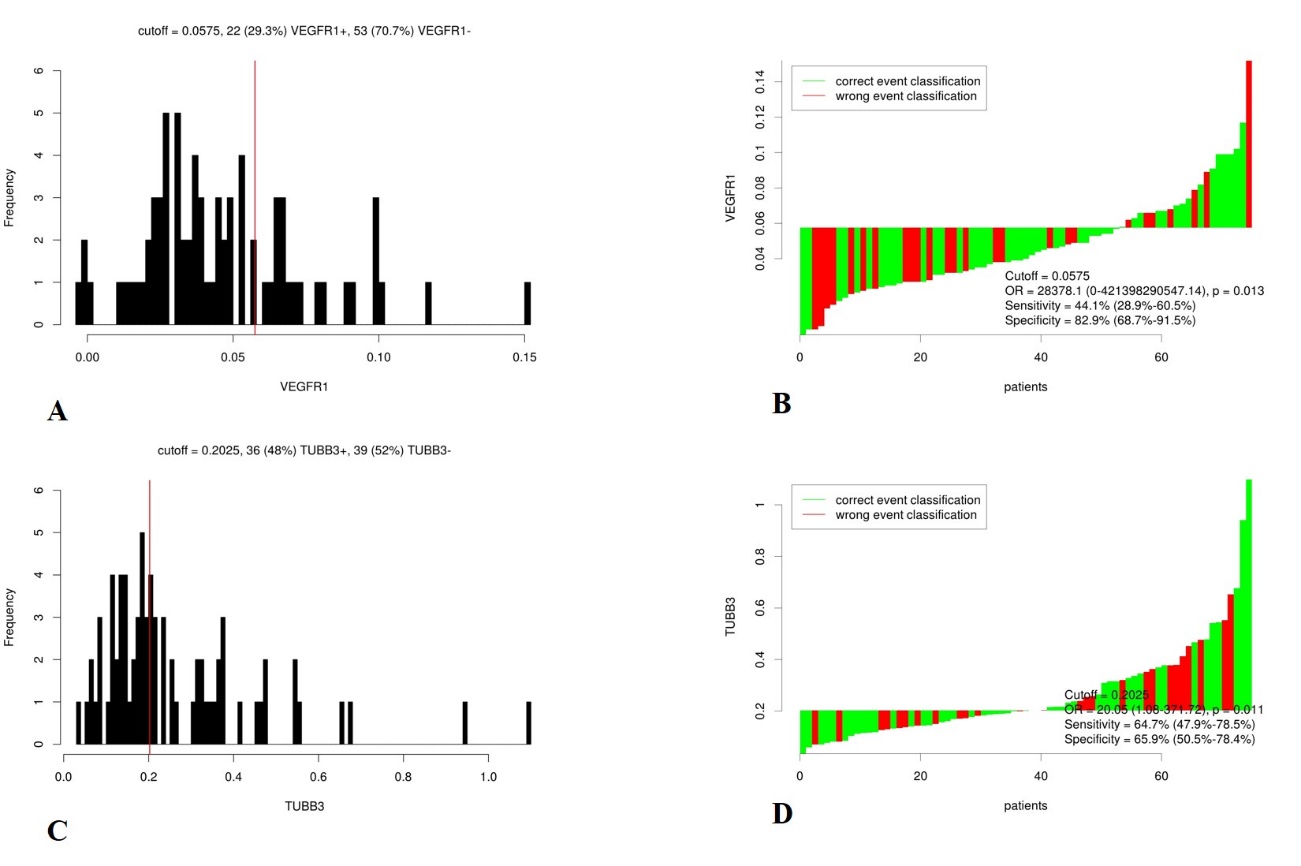 Figure 1 Distribution-based cutoff optimization of vascular endothelial growth factor receptor 1 and class III β-tubulin expression value in 75 non-metastatic rectal cancer patients. A: Histograms of vascular endothelial growth factor receptor 1 (VEGFR1) expression value; B: Waterfall plot of optimal dichotomization for VEGFR1 expression value; C: Histograms of class III β-tubulin expression value; D: Waterfall plot of optimal dichotomization for VEGFR1 expression value.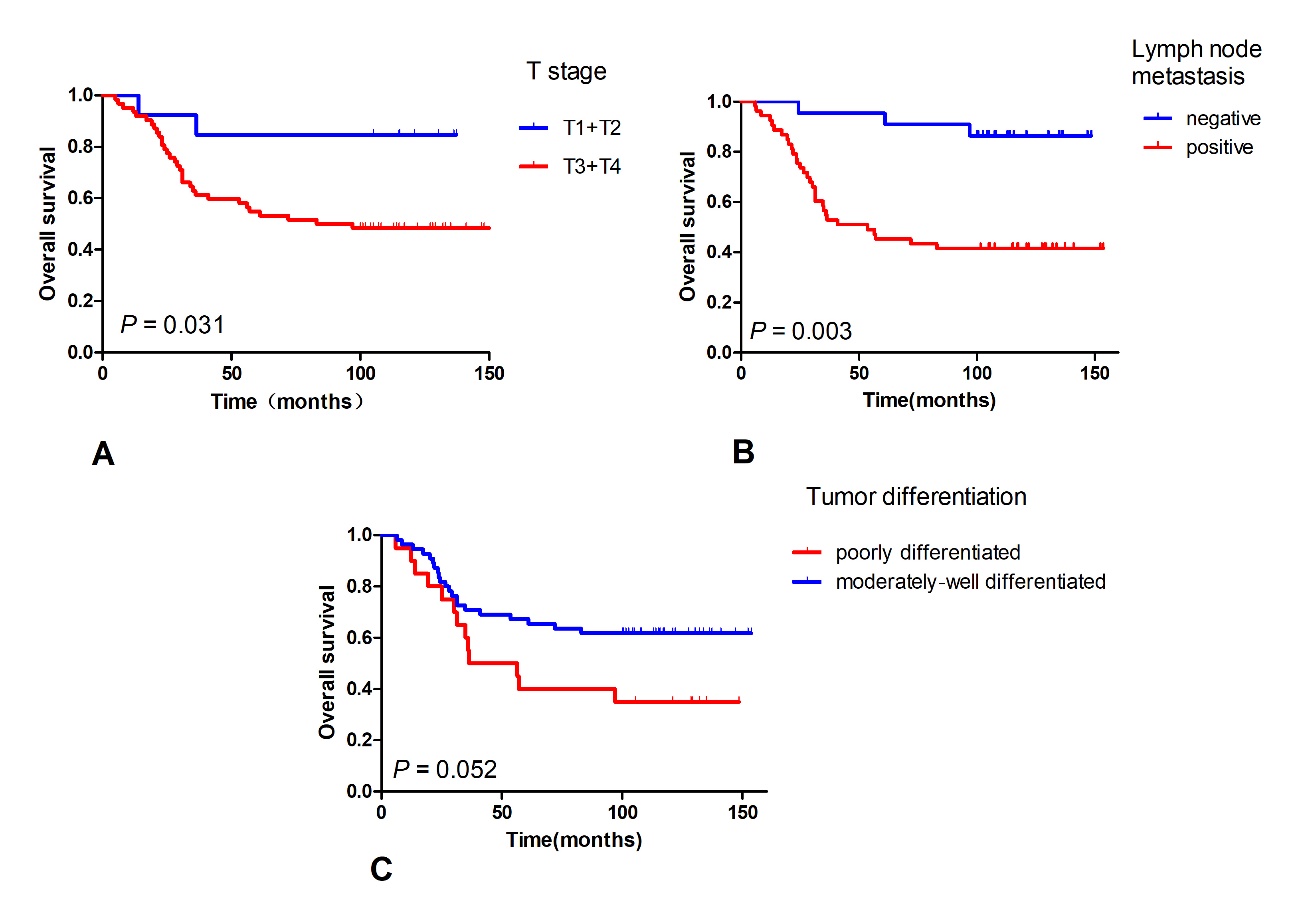 Figure 2 Kaplan-Meier survival curves of overall survival. A: T stage (T1＋T2 vs T3＋T4, P = 0.031); B: Lymph node metastasis (negative vs positive, P = 0.003); C: Tumor differentiation (poorly differentiated vs moderately-well differentiated, P = 0.052). 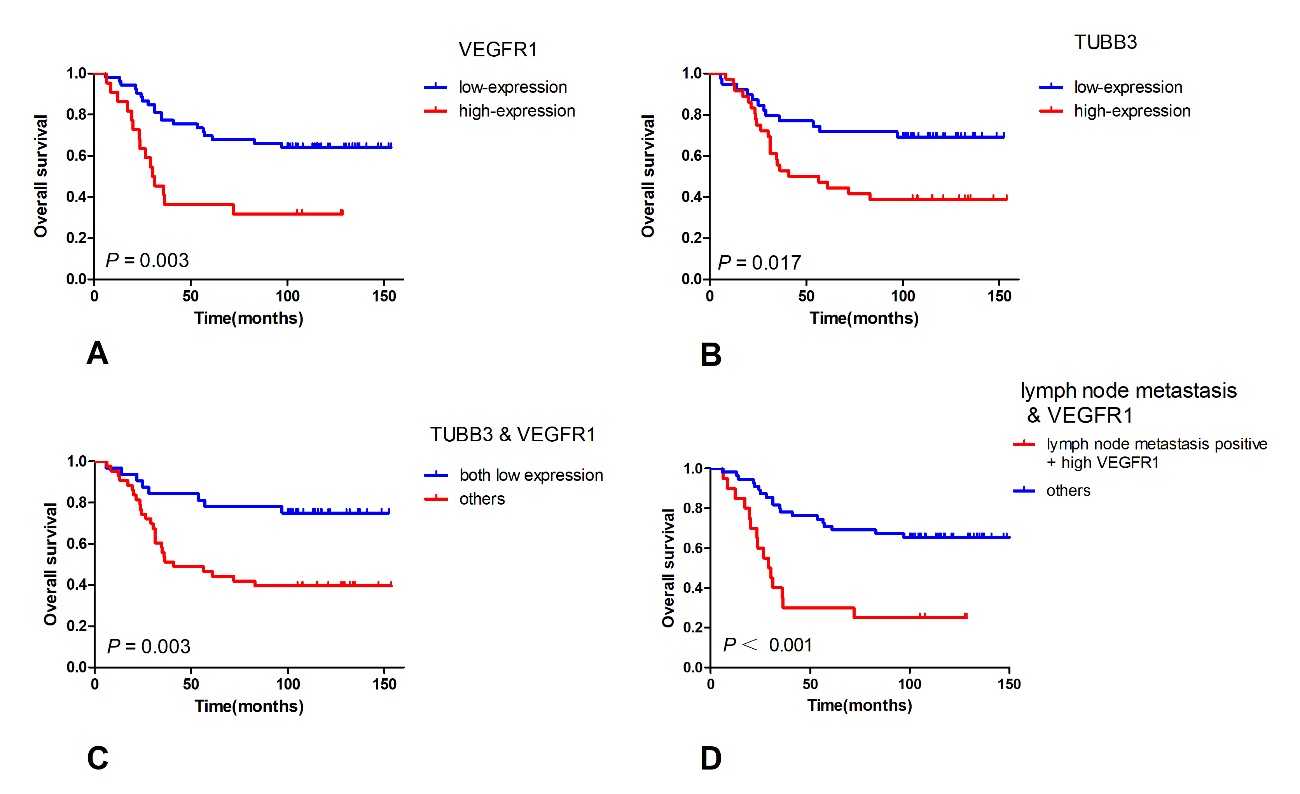 Figure 3 Kaplan-Meier survival curves of Overall Survival. A: Vascular endothelial growth factor receptor 1 (VEGFR1) expression (low vs high, P = 0.003); B: Class III β-tubulin (TUBB3) expression (low vs high, P = 0.017); C: TUBB3 and VEGFR1 (both low expression vs others, P = 0.003); D: TNM stage and VEGFR1 (stage III + high VEGFR1 expression vs others, P < 0.001).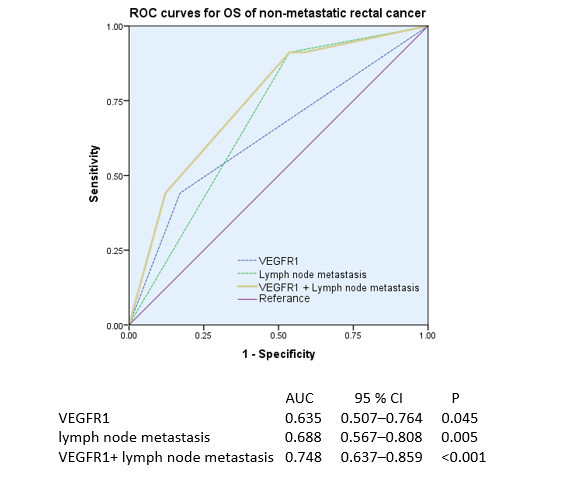 Figure 4 Receiver operating characteristic analyses in non-metastatic rectal cancer patients. P-values show the area under the receiver operating characteristic (ROC) curves in the three models. ROC analyses of the prediction of overall survival by vascular endothelial growth factor receptor 1 (VEGFR1) expression model, lymph node metastasis, and the combined VEGFR1 expression-lymph node metastasis model.Table 1 Patient characteristicsPre-CEA: Preoperative carcino-embryonic antigen; Pre-Hb: Preoperative hemoglobin.Table 2 Correlation between vascular endothelial growth factor receptor 1 and class III β-tubulin expression with clinicopathological featuresPre-CEA: Preoperative carcino-embryonic antigen; Pre-Hb: Preoperative-hemoglobin.Table 3 Cox regression analysis for overall survivalPre-CEA: Preoperative carcino-embryonic antigen; Pre-Hb: Preoperative hemoglobin.CharacteristicsData, n (%)Gender female36 (48) male39 (52)Age (yr)median (range)52 (29-74)   ≤ 6058 (77.3)   > 6017 (22.7)Pre-CEA (ng/mL)   ≤ 536 (63.2)   > 521 (36.8)Pre-Hb (g/L)  ≤ 12026 (34.7)  > 12049 (65.3)Distance to verge (cm)  ≤ 546 (61.3)> 529 (38.7)T stage T1＋T213(17.3)T3＋T463(82.6)Lymph node metastasisNegative22 (29.3)Positive53 (70.6)Venous invasionNegative68 (90.7)Positive7 (9.3)Tumor differentiationPoorly differentiated20 (26.7) Moderately-well differentiated55 (73.3)Chemotherapy No9 (12) Yes66 (88)TUBB3 expression Low-expression39 (52) High-expression36 (48)VEGFR1 expression Low-expression53 (70.7) High-expression22 (29.3)TUBB3 and VEGFR1 Both low expression32 (42.6) Others43 (57.3) ParameterTUBB3TUBB3TUBB3VEGFR1VEGFR1VEGFR1ParameterLow (n)High (n)PLow (n)High (n)PGender0.4260.081 Female17192214 Male2217318Age (yr)0.3101 ≤ 6032264117 > 60710125Pre-CEA0.2030.244 ≤ 520162610 > 5813129Pre-Hb0.8010.206 ≤ 12013131610 > 12026233712Distance to verge (cm).6080.792 ≤ 525213214> 51415218T stage0.8830.744 T1＋T276103 T3＋T432304319Lymph node metastasis0.0710.013Negative157202Positive24293320Tumor thrombus0.2501Negative37314820Positive2552Tumor differentiation0.7540.939 Poorly 119146Moderately-well28273916chemotherapy0.1560.051 No7290 Yes32344422VEGFR10.024Low 3221High 715VariablesUnivariateUnivariateUnivariateMultivariateMultivariateMultivariateVariablesHR 95%CIPHR 95%CIPGender Female/male1.0180.519-1.9970.958Age≤ 60/> 601.1750.548-2.5180.679Pre-CEA ≤ 5/> 51.0670.496-2.2980.868Pre-Hb ≤ 120/> 200.6510.328-1.2900.219Distance to verge(cm) ≤ 5/> 51.2650.642-2.4910.497T stage T1＋T2/ T3＋T44.2211.011-17.6320.0484.0500.968-116.930.055Lymph node metastasisNegative/positive6.2471.905-20.4910.0033.0421.137-8.1420.027Tumor thrombusNegative/positive1.3030.458-3.7050.620Tumor differentiationPoorly/moderately-well0.5030.251-1.0060.052——0.180Chemotherapy No/ yes1.4070.430-4.6050.572TUBB3 expressionLow/high2.4071.188-4.8770.015——0.100VEGFR1 expressionLow/high2.8171.424-5.5700.0032.1511.062-4.3550.033